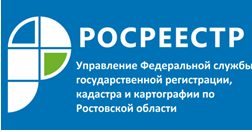 Пресс-релиз                                                                                                                                   03.02.2022ПОКУПАТЕЛЕЙ НЕДВИЖИМОСТИ ЗАЩИТЯТ ОТ МОШЕННИКОВ1 февраля в силу вступил Федеральный закон от 26 мая 2021 года №148-ФЗ "О внесении изменений в Федеральный закон "О государственной регистрации недвижимости". Документ призван защитить покупателей недвижимости от мошенников.Теперь граждане смогут получить данные о признании дома аварийным, подлежащим сносу или реконструкции с помощью выписки из Единого государственного реестра недвижимости. Ранее такой информации в свободном доступе не было.Необходимую информацию в Росреестр будут направлять органы государственной власти и органы местного самоуправления.Передача сведений по ранее принятым решениям о признании многоквартирного дома аварийным или непригодным для проживания будет завершена до 1 июля 2022 года.- Доступность сведений о признании объектов недвижимости аварийными, подлежащими сносу или реконструкции значительно упростит процедуру покупки и продажи. Нововведения позволят обеспечить защиту прав граждан при оформлении сделок с недвижимостью, - сообщил руководитель Управления Росреестра по Ростовской области Сергей Третьяков.Контакты для СМИ:Пресс-служба Управления Росреестра по Ростовской областиТатьяна Фатеева8-938-169-55-69FateevaTA@r61.rosreestr.ruwww.rosreestr.gov.ru